Приложение к Положению о Грамоте Государственного Комитета горного и технического надзора Донецкой Народной Республики (п.1)БЛАНКГрамоты Государственного Комитета горного и технического надзора Донецкой Народной Республики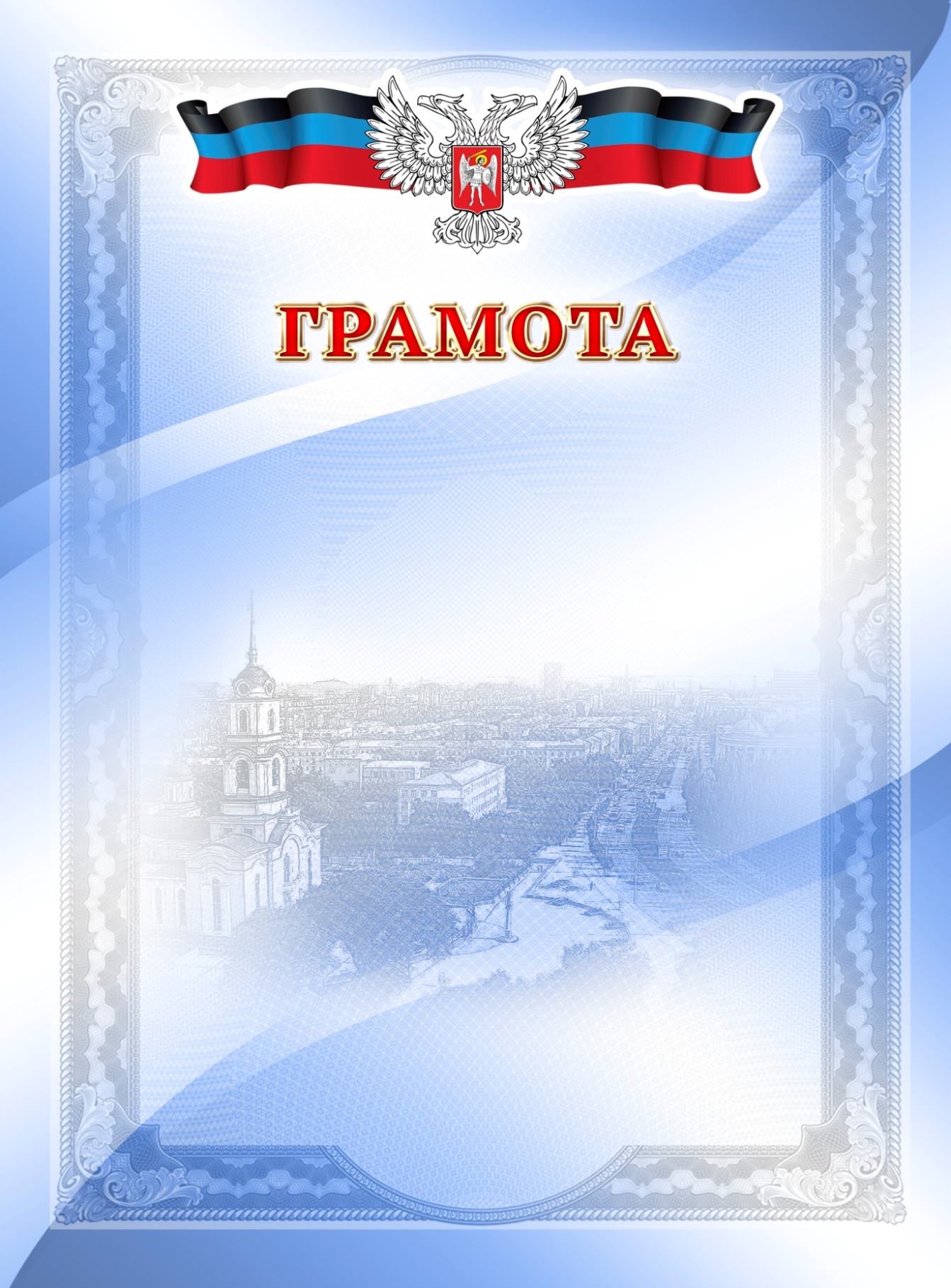 